First Day of MMO: Monday, August 27, 2018
Last Day of MMO: Friday, May 24, 2019
There are NO deposits and NO registration fees asked of our families for the Mother’s Morning Out Program here at Trinity Christian Fellowship. Fridays that would have been in session last year (2017-2018) which are now days MMO will not meet were not counted when budgeting for the cost of MMO. The cost for our M/W/F families is $16 per day per child.We understand that vacations and sickness can occur which causes a child to miss days from MMO.  We have broken down the cost and pricing to the ‘spot’ we hold for your child and so while we miss them while they are gone, you are still financially responsible for those days.Payment ScheduleSession OneAugust 27th – $187October 1st – $187November 2nd  – $187Session TwoDecember 3rd – $150January 4th – $150February 1st – $150Session ThreeMarch 1st – $160April 1st – $160May 1st – $160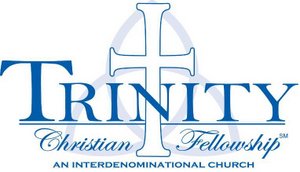 Mother’s Morning Out 
2018 – 2019Monday/Wednesday/Friday 